Pingiskesäleiri 7-12 vuotiaille tytöille ja pojille Ruskeasuolla 5.-9.6., 19.-22.6. ja 7.-9.8.2023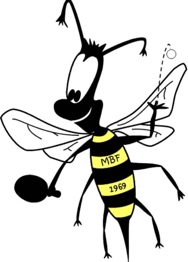 Pöytätennisseura MBF järjestää Helsingin kaupungin EasySport pingis-kesäleirejä 7-12 vuotiaille Ruskeasuolla kesä- ja elokuussa seuraavastiAjankohdat	Päivät			 	Leirimaksu		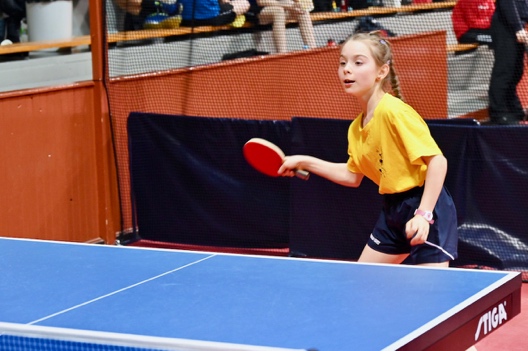 5.-9.6.		maanantai-perjantai		75€			19.-22.6. 	maanantai-torstai		60€			7.-9.8. 	maanantai-keskiviikko 	45€			Ilmoittautumiset: Katso https://www.mbf.fi Kullekin leirille voidaan ottaa 20 lasta. Pingis sopii hyvin sekä tytöille että pojille.Lounas sisältyy leirimaksuun. On mahdollista ostaa MBF:n pingistreenipaita (15€). Joidenkin aloittelijoiden on mahdollista lainata pingismailoja. Paikka: Ruskeasuon pöytätennishalli (2. kerros), Ratsastie 10Ohjelma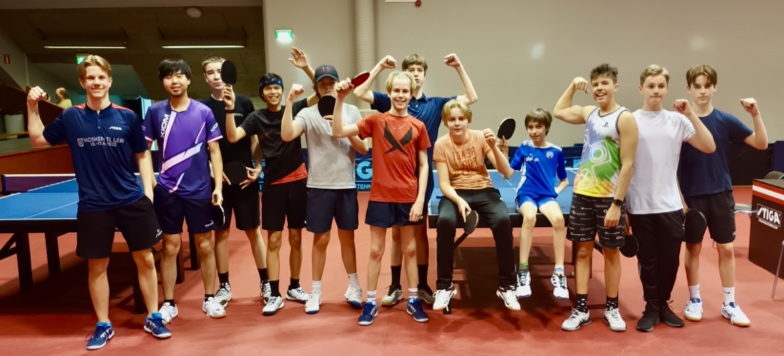  9.30 – 10.50 	Pingistä10.50 –11.00		Tauko11.00 – 12.00		Pingistä tai muita pallopelejä 12.00 – 13.00		Lounas13.00 – 14.20 	Pingistä 14.20 – 14.30 	Tauko14.30 – 15.30 	LiikkuvuustreeniMuut lajit: Pingissalin lisäksi meillä on käytössä Ruskeasuon liikuntasali 2. Siellä voi pelata käsipalloa, sisäjalkapalloa, sulkapalloa tai sählyä (omat mailat mukaan). Sään salliessa voidaan pelata Ruskeasuon ulkokentällä jalkapalloa, polttopalloa tai säkki-hyppelyä. Valmentajat: MBF:n juniorivalmentaja Sebastian Abaijon-Nurmisuo sekä MBF:n parhaat juniorit Andreas von Köhler ja Onni Farin. Tiedustelut: Sebastian Abaijon-Nurmisuo (dazilva@hotmail.com puh 045 888 5408‬)